López-Mejía et al.-Comparación de dos métodos para analizar cambios en la riqueza de especies: un ejemplo con  murciélagos entre selvas y hábitats modificadosFIGURASFigura 1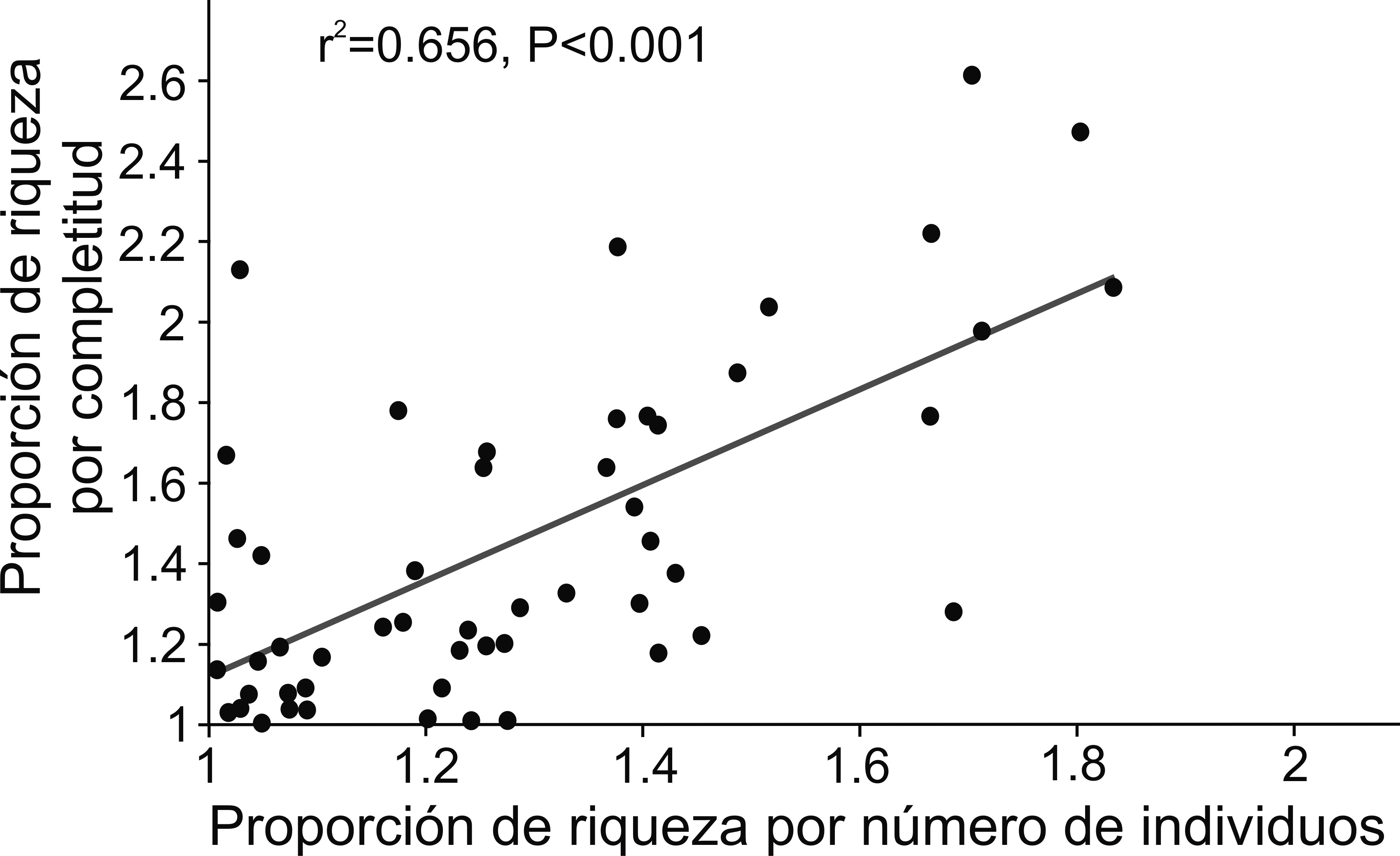 Figura 2. 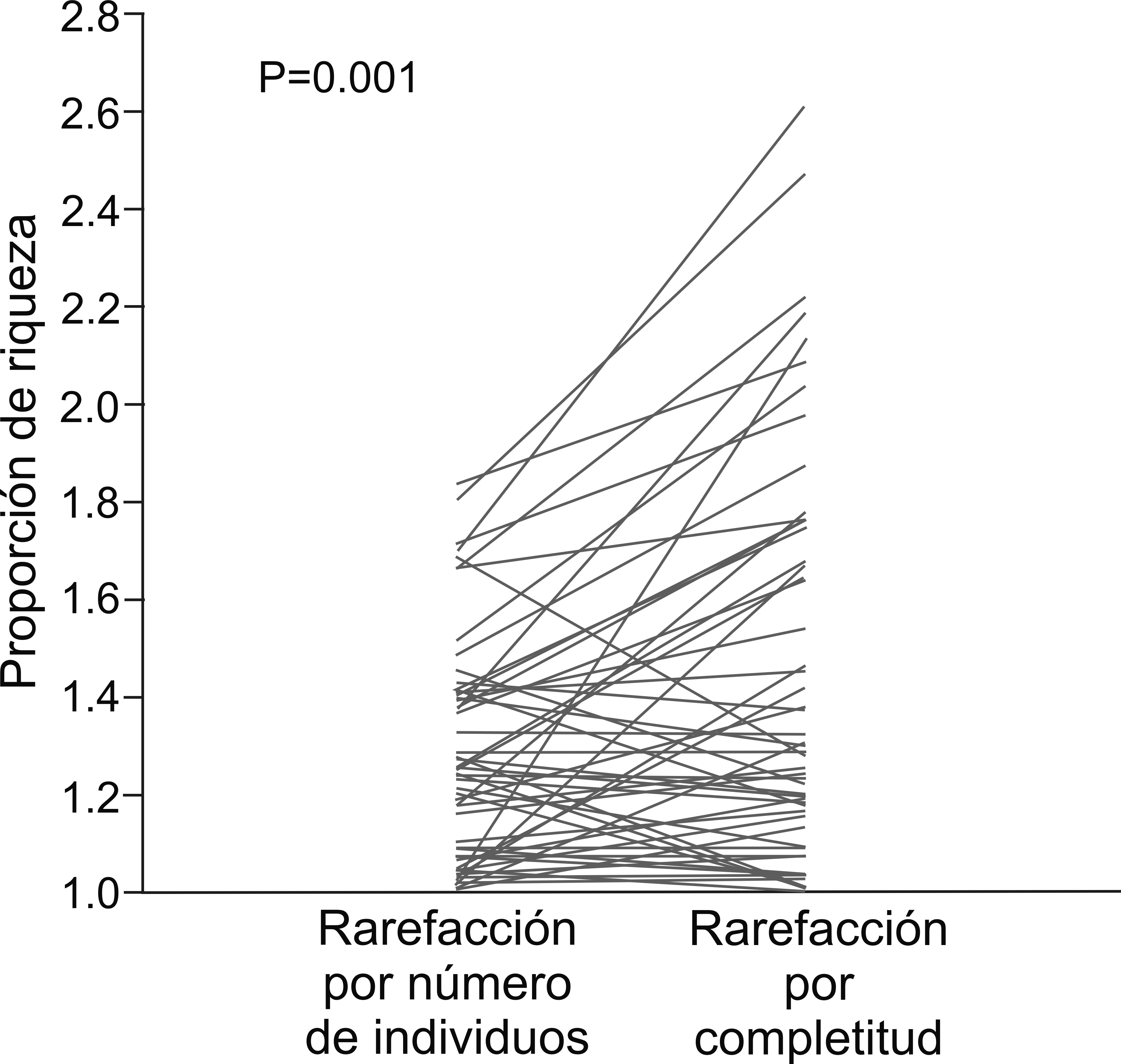 Figura 3.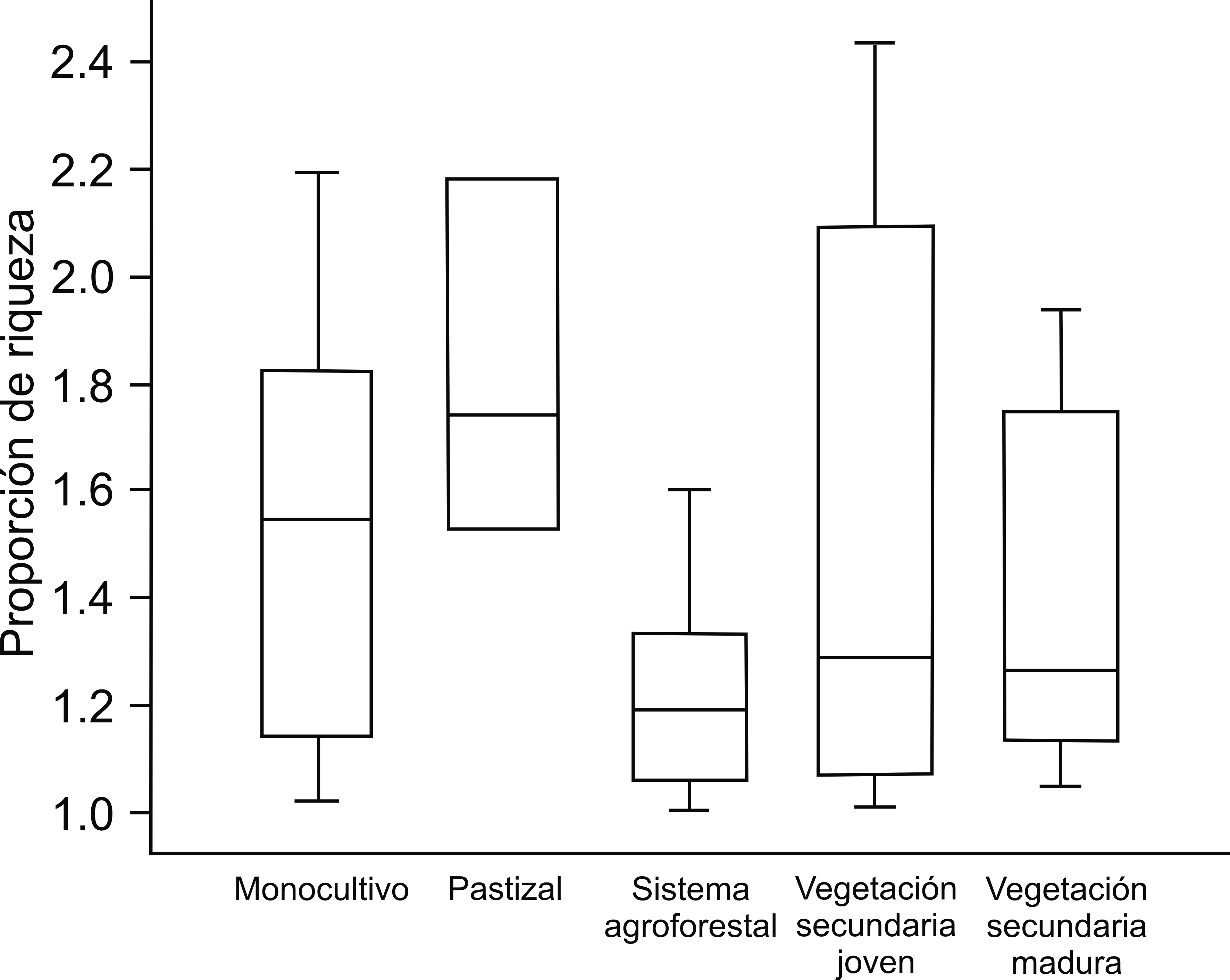 